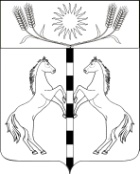 ПОСТАНОВЛЕНИЕАДМИНИСТРАЦИИ  КАНЕЛОВСКОГО сельского поселенияСтароминского районаот  25.12.2018                                                                                            № 127ст-ца Канеловская	В соответствии со ст.ст. 77-79 Земельного кодекса Российской Федерации, Федеральным законом от 06.10.2003 № 131-ФЗ «Об общих принципах организации местного самоуправления в Российской Федерации», Уставом муниципального образования Канеловского сельского поселения Староминского района, а так же  Федеральным Законом от 12.01.1996 г. № 8-ФЗ «О погребении и похоронном деле», руководствуясь Уставом Канеловского сельского поселения Староминского района, постановляю:        1. Утвердить План мероприятий («Дорожная карта») по устранению нарушений требований земельного законодательства в части использования  земельных участков под кладбищами, расположенных на территории Канеловского сельского поселения Староминского района (Приложение №1)       2. Настоящее постановление вступает в силу  со дня подписания и подлежит размещению на официальном сайте Администрации Канеловского  сельского поселения.       3. Контроль за исполнением настоящего постановления возложить на  специалиста 2 категории Администрации Канеловского сельского поселения Пряморукова Т.М..Глава Канеловского  сельского поселения Староминского района                                                                         Л.Г.ИндылоПриложение № 1к постановлению Администрации Канеловского сельского поселенияот 25.12.2018 № 127План мероприятий («Дорожная карта)по устранению нарушений требований земельного законодательства в части использования  земельных участков под кладбищами расположенных на территории Канеловского  сельского поселения Староминского района	Об утверждении Плана мероприятий («Дорожной карты») по оформлению земельных участков под кладбищами, расположенных на территории  Канеловского сельского поселения  Староминского районаЗемельный участок, кадастровый номерНаименование мероприятийСрок исполненияОтветственные исполнители1) кладбище (земельный участок) площадь 0.36 гас. Первомайское2) кладбище (земельный участок) площадь 0.36 гах. Ейский (северная окраина хутора)3) кладбище (земельный участок) площадь 0.2 гах. Ейский (северо-восточная окраина хутора)1.Оформление права собственности на земельные участки01 июля 2020г.Администрация Канеловскогосельского поселенияСтароминского района